Муниципальное бюджетное учреждение культуры«Централизованная  библиотечная система»Красногвардейский район РКВ ком дух велик, в  том сила нерушимаВеликая Отечественная война в  художественной литературе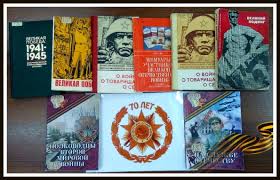 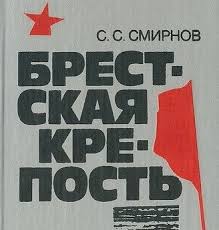 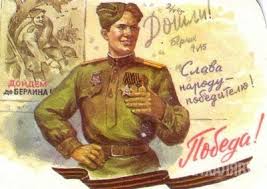 Ко Дню Победы 1941-1945 гг.Библиографический указательдля широкого круга читателей2019 г.лет со дня Победы в Великой 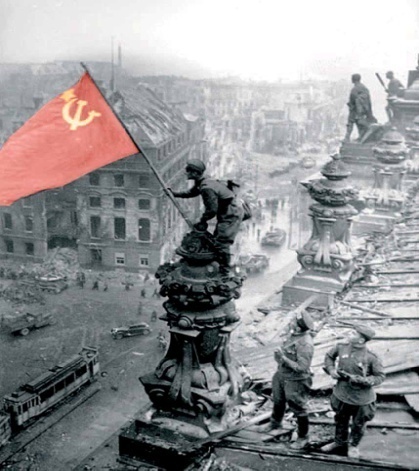 Минуло 70 лет со дня Победы в Великой Отечественной войне. Важность этого исторического события с каждым прошедшим годом только возрастает. Война 1941–1945 годов и наша ПоВведение     Уважаемые читатели! Вашему вниманию предлагается библиографический указатель « В ком дух велик, в  том сила нерушима» Великая Отечественная война в  художественной литературе. Минуло 74 года со дня Победы в Великой Отечественной войне. Важность этого исторического события с каждым прошедшим годом только возрастает. Война 1941–1945 годов и наша Победа в этой войне – это как раз то самое «большое», что «видится на расстоянии». Сегодня, в канун юбилейной даты, мы должны не только еще раз вспомнить беспримерный подвиг народа, но и понять итоги и роль Победы в контексте новейшей истории человечества. Это время напомнить всем и себе тоже – мы умеем побеждать!      Победа – это праздник, который объединяет и молодежь, и стариков, и взрослых и совсем еще юных граждан нашей Родины. В каждой семье – судьба и история дедов и прадедов, отстоявших свободу не только России, но и Европы. Мы заплатили высокую цену за эту Победу, и никому не позволим ни сегодня, ни впредь забывать о миллионах погибших. Война была трагедией, но именно она позволила проявить все лучшее, что есть и будет в нашем народе – стойкость и мужество, единство и сплоченность перед лицом врага, трудолюбие и самоотверженность, талант инженеров и  полководцев, воинскую доблесть и любовь к Родине. Именно эти качества позволили победить врага. В лице фашистской Германии нам противостоял враг опасный и мощный – идеологически преданный своим вождям, высокоорганизованный и дисциплинированный, смелый и опытный, превосходно оснащенный самой современной военной техникой того времени. Но мы сумели превзойти, выстоять и одержать Победу в самой кровопролитной войне, которой не было равной по масштабу в мировой истории.      День Победы – это возможность отдать дань уважения всем, кто воевал или работал в тылу в военное время. Поколение ветеранов войны сейчас уходит. Нам остается только хранить светлую память о героях войны и тыла, стараться быть достойными их подвига. Вечная память защитникам Родины!а в этой войне – это как раз то самое ЛИТЕРАТУРА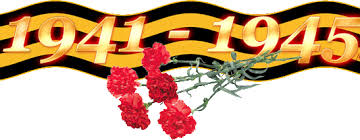 Война  за  Крым в художественной литературе. 1. Акулов, М.Р. Керчь – город-герой /М.Р. Акулов. М.: Воениздат, 1980. – 176 с.- (Города-герои).В книге на богатом документальном материале раскрываются  основные этапы истории города-героя  Керчи.2. Ачкасов, Б.Н. Девичья  рота  на  фронте /Б. Н. Ачкасов. – Симферополь: Таврия, 2005. – 272 с.Взводы снайперок, подразделения связи, санитарные батальоны, полки ночных бомбардировщиков,  зенитные соединения были  укомплектованы, в основном, из девушек-воинов.3. Бойко, В. Книга памяти подводников военно – морского флота, уроженцев Крыма, погибших в годы ВО войны /В. Бойко. – Симферополь: ИТ  АРИАЛ, 2016. – 184 с.В книге увековечены имена моряков-подводников Военно-Морского флота-уроженцев РК, погибших в годы ВО войны  и содержится информация о  подводных лодках, на которых проходили службу погибшие подводники.4. Борисов Б.А. Подвиг Севастополя /Б.А. Борисов. – Симферополь: Таврия, 1977. – 399 с.Воспоминания секретаря горкома.5. В катакомбах Аджимушкая: Документы, воспоминания, статьи /Сост. Б.Е. Серман. – 4-е изд., перераб.  и доп.- Симферополь: Таврия, 1982. – 272 с.: ил.В этой книге каждая строка, это мужество и подвиг нашего народа.6. Велиев, А. Боевые офицеры /А. Велиев.-2-е изд. перераб. и  доп. – Симферополь: ГАУ РК Медиацентр им. И. Гаспринского, 2017. – 576 с.: фото.В книгу вошли очерки, воспоминания,  документы и фотографии о крымскотатарских офицерах – участниках В О. войны.7. Володченко, Н. Рядовой Победы: Проза /Н. Володченко. – Симферополь: ООО Доля, 2015. – 216 с.: ил.В книге автор представил образ рядового участника ВО войны – Лубенцова Александра Григорьевича, человека, на долю которого выпала вся тяжесть военного времени, и он выстоял.8. Ганага В.М.  Детство, опаленное войной:   Воспоминания детей войны Петровской громады  / В.М. Ганага, С.С.Стальцов, Н.А.Готовчиков. – Симферополь.: Доля, 2009. – 260 с.9. Герои боев за Крым  /Авт. – сост. А.А. Казарян. – Симферополь: Таврия, 1972. – 287 с.: ил.В жестоких битвах против гитлеровских захватчиков на крымской земле самоотверженно сражались сотни тысяч советских воинов – сынов многих  национальностей и народностей, населяющих  нашу Родину.10. Говорят Герои Великой Победы. Диалог поколений. Крым : Сборник интервью и  воспоминаний участников ВО войны. -М: ЗАО СВР- Медиапроекты, 2012. – 256 с.:ил.В этой книге собраны интервью и воспоминания ветеранов, фронтовиков и  очевидцев войны.11. Горькая  память  войны: Крым  в  Великой Отечественной .- Симферополь: Крымское учебно -  педагогич. Гос.  Издание, 2001. – 76с.12. Донец М.Р. Великой  Победы рядовой / М.Р. Донец. – Симферополь: Таврия, 2005. -  320 с.Автор книги М. Донец, участник  боевых действий ВО войны, вспоминает все ужасы войны.13. Дукачев А.С. Курс на Севастополь: Документ. Повесть /А.С. Дукачев. – 2-е изд., доп. – Симферополь: Таврия, 1983. – 272 с.: ил.За  неделю до начала войны в строй боевых кораблей Черноморского флота встал новый крейсер «Молотов».14. Дунаев, П.М. Звезда и крест комбата: рассказы о неизвестных героях /П.М. Дунаев. – М.: Изд-во Главного архивного управления города Москвы, 2003. -346 с.: ил.Книга ветерана-фронтовика полковника в отставке П. Дунаева – о героях ВО войны, неизвестных или знаменитых ранее, но полузабытых в наши дни.15. За родной Севастополь /Ред. М. Фырнин. – М. – Мол. Гвардия, 1975. – 144 с.: ил.250 дней обороны Севастополя от немецко –фашистских захватчиков.16.  Звезды  немеркнущей славы. – Симферополь: Таврия, 1984. – 304 с.: ил.17. Игнатович, Е. А. Мы защищали небо Севастополя: Воспоминания артиллериста-зенитчика /Е. Игнатович. – Симферополь: Таврия, 1980. – 176 с.: ил.Книга  повествует об артиллеристах-зенитчиках, героически защищавших Севастополь в дни обороны 1941-1942 годов.18. Кашиц, В.А. Как  вместе  сражались /В.А. Кашиц. – Симферополь:  Оригинал –М, 2005. – 200 с.Автор рассказывает о  судьбе трех друзей из  Алушты – крымского татарина, еврея и   российского немца. Проведя их  через все военные лихолетья.19. Книга Памяти 40-го Констанцского Краснознаменного авиационного полка пикирующих бомбардировщиков ВВС КЧФ / сост. А.П. Гирник, С.И. Трусова. – Симферополь: ООО Антиква, 2017. – 236 с.В нее включены 408 фамилий погибших и пропавших без вести морских авиаторов, в том числе тех, кто начинал войну в составе полка, но погиб в других воинских подразделениях.20. Кондранов, И.П. Крым. 1941-1945. Хроника /И. Кондранов. – Симферополь: КАГН,  2000. – 224 с.В книге на документальной основе в хронологической последовательности изложены события ВО  войны, происходившие на территории Крыма.21. Корабельский, Г.А. Десантники: Очерки /Г.А. Корабельский. – 2-е изд., доп. - Симферополь: Антиква, 2010. -  176 с.Книга рассказывает о событиях, происходивших в Крыму 1941-1942 гг, о героизме и судьбе участников вспомогательных десантов, высадившихся в районе Судака в ходе Керченско-Феодосийской десантной операции.22. Корабельский, Г.А. Тропою легенд /Г.А. Корабельский. – Симферополь: Антиква, 2010. -  224 с.Книга посвящена истории одного из  самых интересных крымских городов, истории, связанной с  судьбами  жителей Судака и тех, кто  оставил  свой след на легендарной судакской земле -  героев ВО войны.23. Кропотов, В. Тактический десант. Евпаторийская десантная операция 4-5 января 1942 года /В. Кропотов. – Симферополь: Н. Орианда, 2018. – 216 с.: ил.В представленной книге подробно описывается подготовка и проведение десантной операции в Евпатории, исследуются причины и факторы,  повлиявшие на неудачное ее завершение.24. Крым. Памятники славы  и  бессмертия /С. Шаповалов, В. Барбух, Л. Вьюницкая . – Симферополь: Таврия, 1980. – 176 с.Многочисленными памятниками отмечены важнейшие этапы его героической истории.25. Крымские писатели о Войне: сборник /сост. О. Иванова. – Симферополь: Инфолекс, 2005. -  192 с.26. Крымский рассказ: сборник /сост. А. Грановский. – Симферополь: Инфолекс, 2005. – 272 с.27. Крымчане, защитившие Москву/Ред. М. Голубев, Т. Бланк, Ю.Трифонов и др. – Симферополь: Доля, 2009. – 120 с.Достоинство и сплоченность поколения победителей – это самое дорогое наследство,  которое досталось нам,  их детям и  внукам.28. Лишаков, Г.И. С бескозыркой не расставались/Сост. П.Э. Гармаш. – Симферополь: Таврия, 2000. – 282с.Автор воспоминаний – рядовой воин, которому довелось сражаться с врагом на море и на  сухопутных фронтах. На крейсере  Молотов» Г.И. Лишаков участвовал в обороне  Севастополя, а  став бойцом разведроты, дрался с врагом на  Северо_Западном фронте, Курской дуге, освобождал Украину. За  форсирование Днепра удостоен звания Герой Советского Союза.29. Луговой Н.Д. Страда партизанская: 900 дней в тылу врага. Дневниковые записи / Н.Д.Луговой. Симферополь : ЧП Эльиньо, 2004. – 732 с.       Книга  основана  на дневниковых  записях Николая Лугового. Когда  читаешь  ее, создается впечатление,  будто  ты  сам вместе с партизанами идешь по  кровавым  тропам войны: вместе с ними страдаешь от холода, ран, болезней, радуешься их боевым  удачам, оплакиваешь  погибших   боевых друзей – партизан и  подпольщиков Крыма. Главная ценность  этой  книги в том, что  каждое  событие  записано  автором  по горячим  следам того  нечеловечески  сложного  времени. 30.Матыщук Н.А. Не щадя собственной жизни: за краткой строкой дневника /Н.А. Матыщак. – Симферополь: АнтиквА, 2007. -  280 с.Эта книга автобиографическая. Автор книги начал войну командиром. Превратности войны привели его в леса Крыма – в тыл врага.31. Мелков Л.А. Керчь: Повесть-хроника  /Л. Мелков. – М.: Политиздат, 1981. – 199 с.- (Города-герои).Повесть-хроника в документах, воспоминаниях и письмах участников героической защиты и освобождения города 1941-1944 гг. 32. Мельников, И.К. Сыновья уходят в бой. :документальный роман /И.К. Мельников. – Симферополь: Бизнес – Информ, 2004. – 384 с.: илВ годы ВО войны молодежь  небольшого крымского города Старый Крым не остались в стороне от всенародной борьбы с  опасным и сильным врагом.33.Отдельная Приморская армия в боях за Крым 1943 – 1944 гг. – Симферополь: Таврия, 2005. – 196 с.Уже тогда, в самые трудные  месяцы сорок  первого – сорок второго года, в  ожесточенных оборонительных боях рождалась наша  Великая Победа.34. Пятков Г.Тоска по несбывшемуся: сборник. – Симферополь: Инфолекс, 2005. – 200с.     В книгу писателя – фронтовика, командира минометного взвода Г.Пяткова вошли произведения, написанные в 80- 90 –е годы ушедшего столетия.35.  Сажин, П. Севастопольская хроника: повесть / П.Сажин. –М.: Известия, 1082. – 587с.Автор не скрывает правду о тяжелейших первых месяцах ВО войны, о больших жертвах, понесенных нашей армией, о неисчислимых бедах, обрушившихся на советских люлдей.36. Славин Н.А. Эльтиген. Взгляд  сквозь десятилетия /Н.А.Славин. – Симферополь: Крымское  учебно- педаг., государ., изд –во, 2004. – 184 с.: ил.Книга  является историко-публицистическим исследованием одного из драматических событий нашей военной истории – Эльтигенского десанта 1943 года под Керчью.37. Солдаты Победы: Один день на фронте. Севастопольский вальс /Авт. – сост. Б.С. Балаян, С.Д. Куликов, Л.А. Рябчиков. – Симферополь, 2015. – 376 с.: фото. – (Серия. Народы и времена.)Книга о советских солдатах, победивших фашистскую Германию и ее союзников, посвящена 70-летию Победы и 75-й годовщине начала ВО войны.38. Сухоруков Г. Передний край / Г.М.Сухоруков. – Симферополь: Таврия, 2005. – 200 с.    Эта   книга – о солдатах, командирах, политработниках, которые в своих боевых действиях не  поднимались выше полкового звена. Передний край обороны и наступления – их  постоянное место боевых действий. 39. Тарасенко, Н. Сквозь волны беспощадных поколений: сборник / Н. Тарасенко. – Симферополь: Инфолекс, 2005. – 208 с.В книгу писателя – фронтовика,  участника обороны Севастополя   Н. Тарасенко вошли произведения, в которых звучат вечные для человека темы любви и гармонии, дружбы и самопожертвования, мужества и героизма.40. Щербина, О.М. Эстафета Великой Победы /О.М. Щербина. – Симферополь: ЧП Эльиньо, 2005. – 337 с.: ил.Книга охватывает период с 1900 по 1944 годы, действие ее разворачивается на фоне великих исторических событий.41. Чуприна, Т.А. Они защищали Родину /Т.А. Чуприна. – Симферополь: АнтиквА, 2008. – 136 с.Книга составлена из очерков об участников ВО войны, с которыми автору посчастливилось встретиться на своем жизненном пути. Многие из очерков были опубликованы в крымских  газетах.42. Якименко, В.С. Военная  юность / В.С. Якименко. – Симферополь: Таврия, 2005. – 400 с.Когда память  возвращает вас в далекие и грозные времена, вы вспоминаете друзей и товарищей, погибших за Родину. Тема войны для вас свята. И фальшивость здесь – все равно, что совершить предательство.Алфавитный указательАкулов, М.Р.      Ачкасов, Б.Н.      Бойко, В.      Борисов Б.А.      В катакомбах Аджимушкая     Велиев, А.      Володченко, Н.      Ганага В.М.       Герои боев за Крым       Говорят Герои Великой Победы.      Горькая  память  войны    Донец М.Р.     Дукачев А.С    Дунаев, П.М.     За родной Севастополь     Звезды  немеркнущей славы    Игнатович, Е. А.     Кашиц, В.А.     Книга Памяти 40-го Констанцского Краснознаменного авиационного   полка пикирующих бомбардировщиков ВВС КЧФ     Кондранов, И.П    Корабельский, Г.А    Корабельский, Г.А.     Кропотов, В.     Крым. Памятники славы  и  бессмертия      Крымские писатели о Войне     Крымский рассказ     Крымчане, защитившие Москву    Лишаков, Г.И.     Луговой Н.Д.     Матыщук Н.А.     Мелков Л.А.     Мельников, И.К.     Отдельная Приморская армия в боях за Крым 1943 – 1944 гг    Пятков Г.    Сажин, П.     Славин Н.А.    Солдаты Победы   Сухоруков Г.    Тарасенко, Н.    Щербина, О.М.    Чуприна, Т.А.    Якименко, В.С. Адрес:297000п. Красногвардейское,ул.  Энгельса,  21e-mail: biblioteka.77mail.ruсайт: biblioteka123.ulcraft.com/o_nas телефон: 2 – 48 - 34Приглашаем Вас каждый деньс  8.00  до  17.00( кроме  воскресенья)Последний  день месяца - санитарныйСоставил библиограф: Кубаткина,Е.Ред., методист : Кадурина, О.